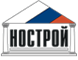 АССОЦИАЦИЯ «НАЦИОНАЛЬНОЕ ОБЪЕДИНЕНИЕ СТРОИТЕЛЕЙ»НАУЧНО-КОНСУЛЬТАТИВНАЯ КОМИССИЯЭКСПЕРТНОГО СОВЕТА ПО ВОПРОСАМ СОВЕРШЕНСТВОВАНИЯ ЗАКОНОДАТЕЛЬСТВА В СТРОИТЕЛЬНОЙ СФЕРЕОдобрены Научно-консультативной комиссиейЭкспертного Совета Ассоциации «Национальное объединение строителей» по вопросам совершенствования законодательства в строительной сфере 
В редакции от «11» августа 2020 г. (протокол № 14)Методические рекомендации для организации и проведенияобщих собраний членов саморегулируемых организацийв очной форме (путем принятия решений при совместном присутствии) с использованием средств видеоконференцсвязиМосква2020СОДЕРЖАНИЕПравовые основы проведения общих собраний членов саморегулируемых организаций с использованием средств видеоконференцсвязи. Квалифицирующий признак и отличие от заочной формы проведения общего собрания…………………………………………………..…32. Обеспечение возможности проведения общего собрания членов с использованием видеоконференцсвязи в конкретной саморегулируемой организации…………...........………53. Обзор судебной практики по делам об оспаривании общих собраний, проведенных посредством использования видеоконференцсвязи…………………………………………...…64. Виды общих собраний саморегулируемых организаций, проводимых с использованием средств видеоконференцсвязи………………………………………………………………………75.  Особенности принятия решения о проведении общего собрания с использованием средств видеоконференцсвязи………………………………………………………………………96. Подготовительные мероприятия к проведению общего собрания с использованием средств видеоконференцсвязи…………………………….......…………………………………...10Рабочие органы общего собрания………………………………………………………….....10Идентификация и регистрация участников общего собрания……………………………11Процедура голосования на общем собрании. Фиксация волеизъявления участников собрания………………………………………………………………………………………...…….12Особенности оформления протокола общего собрания, проводимого с использованием средств видеоконференцсвязи……………………………………………………………………..13Приложение № 1: пример оформления протокола очередного / внеочередного Общего собрания СРО……………………………………………………………………………………………….…....14Приложение № 2: рекомендации по проведению общего собрания с использованием платформы Zoom………………………………………………………………………………………..………….16Правовые основы проведения общих собраний членов саморегулируемых организаций с использованием средств видеоконференцсвязи.  Квалифицирующий признак и отличие от заочной формы проведения общего собрания.Согласно части 1 статьи 16 Федерального закона от 01.12.2007 № 315-ФЗ «О саморегулируемых организациях» (далее – ФЗ «О саморегулируемых организациях») общее собрание членов саморегулируемой организации (далее – ОС СРО, СРО) является высшим органом ее управления полномочным рассматривать отнесенные к его компетенции указанным Федеральным законом, другими федеральными законами и уставом некоммерческой организации вопросы деятельности СРО.Последствия нарушения порядка проведения собраний предусмотрены положениями статей 1813 – 1815 Гражданского кодекса Российской Федерации (далее – ГК РФ).Согласно письму Минюста России от 24 апреля 2020 г. № 11-48855/20 условиями правомочности собрания высшего органа юридического лица являются:-обеспечение соблюдения всех квалифицирующих признаков и правил проведения данной формы собрания:- возможность идентификации и установления факта непосредственного участия в нем соответствующих лиц.- возможность определения волеизъявления лиц, участвующих удаленно, а также ведения подсчета голосов (пункты 3 и 4 статьи 1812 ГК РФ). Исходя из положений действующего законодательства общее собрание членов некоммерческой организации (в том числе саморегулируемой) может организовываться и проводиться очно (в форме совместного присутствия членов организации) либо заочно (опросным путем, обменом документами посредством почтовой, телеграфной, телетайпной, телефонной, электронной или иной связи, обеспечивающей аутентичность передаваемых и принимаемых сообщений и их документальное подтверждение):Таким образом, преимущественной формой проведения общего собрания саморегулируемой организации является очная форма. Министерство юстиции Российской Федерации, Министерство строительства Российской Федерации по обращению заинтересованных лиц неоднократно давали толкование пункта 4 статьи 29 Федерального закона от 12.01.1996 № 7-ФЗ «О некоммерческих организациях», поясняя, что слово «присутствуют» применительно к участникам общего собрания некоммерческой организации означает, Закон № 7-ФЗ связывает правомочность общего собрания, а также принятие им решений, с личным присутствием на данном собрании его членов. Таким образом, проведение заочного голосования при принятии решения общим собранием членов СРО, за исключением случаев, прямо установленных действующим законодательством,  действующим законодательством, не допускается (например, Письмо Министерства регионального развития РФ от 29 апреля 2010 г. № 17182-ИМ/08;  разъяснения на официальном сайте ГУ Минюста по Москве в информационно-телекоммуникационной сети интернет https://to77.minjust.ru/ru/novosti/otvety-na-naibolee-chasto-zadavaemye-voprosy-nekommercheskih-organizaciy-v-svyazi-so).При использовании информационно-телекоммуникационных технологий для проведения общего собрания членов необходимо четко разграничивать очную и заочную формы проведения собрания, на что также обращает внимание ГУ Минюста по Москве. При заочной форме проводится именно заочное голосование опросным путем посредством обмена документами с использованием почтовой, телеграфной, телетайпной, телефонной, электронной или иной связи, обеспечивающей аутентичность передаваемых и принимаемых сообщений и их документальное подтверждение). Очное проведение собрания предполагает непосредственное совместное присутствие членов и волеизъявление по вопросам повестки дня собрания, в том числе по видеоконференцсвязи. Таким образом, ГУ Минюста по Москве в своих разъяснениях делает акцент на том, что квалифицирующим признаком очной формы проведения собрания, иного заседания высшего органа управления некоммерческой организации является возможность установления факта присутствия на нем соответствующих лиц.Действующее законодательство Российской Федерации не запрещает проведение очного общего собрания членов некоммерческих организаций (в том числе СРО) посредством использования видеоконференцсвязи, что особенно актуально в связи с необходимостью соблюдения мер по борьбе с угрозой распространения новой коронавирусной инфекции.  Вопрос о возможности использования средств видеоконференцсвязи для проведения ОС СРО также исследовался Экспертным советом Ассоциации «Национальное объединение строителей» по вопросам совершенствования законодательства в строительной сфере. По результатам рассмотрения указанного вопроса было утверждено соответствующее экспертное заключение (протокол от 21.05.2020 № 78, размещено на официальном сайте Ассоциации по адресу: www.nostroy.ru), в котором Экспертный совет также пришел к выводу о допустимости проведения ОС СРО в очной форме, путем принятия решений при совместном присутствии с использованием средств видеоконференцсвязи.На указанную возможность проведения общего собрания с использованием таких средств указывает также Ростехнадзор на своем официальном сайте: http://www.gosnadzor.ru/building/inspect/news/.2. Обеспечение возможности проведения общего собрания членов с использованием видеоконференцсвязи в конкретной саморегулируемой организации.Возможность проведения общего собрания членов с использованием видеоконференцсвязи в конкретной СРО обеспечиваются наличием юридической и технической основы. Юридическая основа. Действующее законодательство Российской Федерации не содержит как предписаний, регламентирующих возможность проведения собраний с использованием средств видеоконференцсвязи, так и положений, запрещающих использование для указанных целей видеоконференцсвязь. Однако следует учитывать, что в случае если уставом СРО установлен прямой запрет на использование при проведении собраний высшего органа управления (принятии решений данным органом) средств видеоконференцсвязи, проведение собрания таким образом недопустимо.Относительно обязательной необходимости регламентации во внутренних документах СРО возможности и порядка проведения общего собрания с использованием видеоконференцсвязи в настоящее время отсутствуют разъяснения Ростехнадзора России, Минюста России и Минстроя России. Анализ практики надзорного органа 2020 года показывает возможность проведения общего собрания с использованием видеоконференцсвязи и принятия им документов, предусмотренных статьей 555 ГрК РФ, до внесения в такие документы положений о применении видеоконференцсвязи. Вместе с тем в целях обеспечения легитимности собрания, минимизации рисков обжалования по формальному признаку принятых на собрании решений, рекомендуется регламентация применения видеоконференцсвязи во внутренних документах саморегулируемой организации (уставе, регламенте общего собрания и других). С учетом изложенного возможным является проведение общего собрания с использованием видеоконференцсвязи с одновременным принятием на этом собрании изменений во внутренние документы саморегулируемой организации, регламентирующих проведение такого собрания, о возможности применения видеоконференцсвязи при проведении общих собраний.Техническая основа. В настоящее время имеется широкий спектр программного обеспечения, позволяющего проводить коллективные мероприятия со множественным числом участников. Саморегулируемая организация для проведения очной формы собрания должна использовать те информационно-телекоммуникационные технологии, которые обеспечивают соблюдение квалифицирующих признаков и правил проведения очного собрания, вытекающих из содержания статьи 1812 ГК, а именно:- идентификация участников собрания;- определение волеизъявления лиц, участвующих удаленно;- ведение подсчета голосов.В любом случае выбор программного обеспечения, используемого для проведения общего собрания членов с использованием видеоконференцсвязи, должен обеспечивать возможность беспрепятственного участия члена саморегулируемой организации в таком собрании, а именно: используемое средство видеосвязи должно быть общедоступным, не требовать оплаты для участников собрания за подключение к сеансу связи (кроме оплаты за подключение к сети Интернет), а также наличия у участников собрания специальных технических средств связи (кроме общедоступных). Наличие видеокамеры, микрофона и динамика у устройства, используемого участником видеоконференцсвязи, является необходимым. К рекомендуемому (дополнительному) функционалу используемого программного обеспечения следует отнести:- применение систем контроля доступа лиц к работе собрания для идентификации участников собрания;- возможность видеофиксации проведения собрания онлайн от начала и до конца;- возможность показа видеоматериалов участникам собрания.Для проведения общих собраний саморегулируемая организация может использовать различные телекоммуникационные технологии (облачные онлайн-платформы, аналогичные им информационные конференц-системы и средства программно-аппаратного комплекса), предназначенные для проведения голосований и видеоконференций). При этом возможно совмещать указанные технологии, адаптировав их под свои нужды. Например, возможно использование сервиса «Zoom» (в одной видеоконференции может участвовать до 1000 человек) или «MyOwnConference» (в одной видеоконференции может участвовать до 2000 человек, а по персональному запросу до 5000 человек) и др., при этом возможно параллельно осуществлять голосование через личный кабинет члена СРО с использованием усиленной квалифицированной электронной подписи (далее – УКЭП), либо использовать сервисы электронного голосования (например, цифровой учетный портал «КВОРУМ» от ВТБ Регистратор, «E-Voting» (Национальный расчетный депозитарий), «Реестр-Онлайн» и др.). При этом рекомендуется заблаговременно ознакомиться с преимуществами и недостатками нескольких электронных сервисов, а также тарифами на их использование.Необходимо отметить, что некоторые сервисы электронного голосования могут обеспечить не только возможность проведения с их помощью голосования участников собрания, но и проведение регистрации и идентификации таких лиц. В частности, такие сервисы электронного голосования позволяют осуществлять голосование через индивидуальный web-кабинет либо через мобильное приложение, при этом авторизация возможна посредством предоставления логина и пароля (простая электронная подпись), либо через ЕСИА (портал госуслуг), либо электронная подпись на sim-карте (сервис 1C-SIM). 3. Обзор судебной практики по делам об оспаривании общих собраний, проведенных посредством использования видеоконференцсвязиФакт проведения общего собрания членов посредством использования видеоконференцсвязи не является основанием для признания решений, принятых таким собранием, недействительным, так как для признания решения, принятого вышеуказанным образом недействительным, заинтересованному лицу необходимо будет доказать наличие нарушенного права или законного интереса при принятии общим собранием членов оспариваемого решения, а также тот факт, что его голос мог повлиять на результат голосования.Судебная практика показывает, что в случае оспаривания решений органов управления юридических лиц, заседания которых проводились с использованием систем видеоконференцсвязи, суды признают такое участие правомерным, если применение систем видеоконференцсвязи позволило идентифицировать лиц, принимающих участие в собрании, а также установить волеизъявление каждого из указанных лиц. См.: Постановление Федерального арбитражного суда Московского округа от 25 октября 2011 г. № Ф05-13210/10 по делу № А40-113202/2009, оставлено в силе Определением Высшего Арбитражного Суда РФ от 11 марта 2012 г. № ВАС-1972/12. Такая же позиция изложена в решении по похожему делу другим судом в 2013 году (Постановление Пятнадцатого арбитражного апелляционного суда от 26 апреля 2013 г. № 15АП-4482/13). В обоих случаях суды выясняли, не повлияла ли такая форма участия в общем собрании – посредством видеоконференции – на возможность выражения воли заявителей и ее фиксации в соответствующих протоколах.Имеется судебное решение и по вопросу обжалования решения органа управления СРО, согласно которому Арбитражный суд Республики Крым в ходе рассмотрения искового заявления о признании недействительным решения внеочередного общего собрания членов СРО исследовал в числе прочего протокол заседания президиума, в котором часть членов президиума присутствовали дистанционно и не усмотрел нарушения законодательства в этой части (решение Арбитражного суда Республики Крым от 23 марта 2020 г. по делу № А83-2784/2019).При этом в отношении проведения ОС СРО, в отсутствие в действующем законодательстве прямой нормы, позволяющей использовать при проведении общих собраний членов некоммерческих организаций видеоконференцсвязь, даже при наличии в уставе или внутренних регламентирующих документах некоммерческой организации соответствующих положений, предусматривающих такую возможность, сохраняются риски признания решения общего собрания, проведенного с использованием указанных технологий, нелегитимным по данному основанию (нарушение порядка проведения).Однако исходя из системного анализа положений действующего законодательства, можно сделать вывод, что решение собрания, проведенного с применением информационно-телекоммуникационных технологий, в ходе которого участники имеют возможность видеть, слышать друг друга, обсуждать вопросы повестки заседания, формировать свою волю в процессе обсуждения и влиять на волеизъявление других участников собрания, является решением, принятым очным голосованием. В связи с этим, в целях защиты интересов саморегулируемой организации и участников ее общего собрания рекомендуется обеспечить хранение видеозаписи собрания на случай оспаривания в судебном порядке решений такого собрания.Необходимо отметить, что в соответствии с п. 2 ст. 1814 ГК РФ решение собрания не может быть признано судом недействительным по основаниям, связанным с нарушением порядка принятия решения, если оно подтверждено решением последующего собрания, принятым в установленном порядке до вынесения решения суда. Таким образом, допускается подтверждение ранее вынесенного решения общего собрания с применением видеоконференцсвязи последующим решением, проведенным в очной форме без использования видеоконференцсвязи. 4. Виды общих собраний, саморегулируемых организаций, проводимых с использованием средств видеоконференцсвязи.По имеющейся практике саморегулируемых организаций общие собрания с использованием средств видеоконференцсвязи, проводятся: - с письменным подтверждением голосов участников собрания;-  без письменного подтверждения голосов участников собрания.Под письменным подтверждением голосов участников собрания понимаются бюллетени, опросные листы и иные документы, в которых участники собрания фиксируют свое волеизъявление по вопросам повестки дня. Как правило, механизм проведения такого собрания предусматривает направление участникам собрания форм бюллетеней, опросных листов или предоставление возможности заполнения соответствующей формы в личном кабинете на сайте саморегулируемой организации. В бюллетень, опросный лист вносится информация об Общем собрании (дата, время проведения), а также включаются все вопросы повестки дня с вариантами голосования «за», «против», «воздержался». Бюллетени, опросные листы для отрытого голосования являются именными, то есть содержат информацию о члене саморегулируемой организации, которое заполнило соответствующий бюллетень, опросный лист. Заполненный бюллетень, опросный лист подписывается подписью лица, которое принимало участие в общем собрании на основании имеющихся полномочий. Утверждение повестки дня общего собрания в этом случае может проводится как по бюллетеням, опросным листам, так и без них, несмотря на то, что голосование по вопросам повестки дня предусматривает использование опросных листов, бюллетеней.Плюсами проведения общего собрания с использованием бюллетеней, опросных листов являются: - подтверждение волеизъявления участников собрания (бюллетени или опросные листы архивируются и хранятся вместе с протоколом общего собрания);- обеспечение точности подсчета голосов. Недостатками данной методики проведения являются:а) необходимость разрешения вопроса о кворуме участников собрания, так как количество участников видеоконференции по итогам проведения собрания и количество направленных опросных листов может не совпадать. В этом случае участники не представившие опросные листы следует учитывать как не принявшие участие в голосовании.б) увеличение времени проведения собрания. Учитывая, что по вопросам повестки дня решение должно быть принято на общем собрании, то направление бюллетеней, опросных листов и подсчет голосов по ним должен проводиться в ходе проведения собрания. Допустимо на время приёма бюллетеней, опросных листов делать перерыв в работе общего собрания, при этом трансляция работы собрания может возобновиться для подсчёта голосов по бюллетеням, которое делается открыто, в режиме онлайн. Таким образом обеспечивается открытость голосования и достоверность подсчета голосов. Общее собрание без использования бюллетеней, опросных листов также имеет свои особенности (достоинства и недостатки), которые необходимо учитывать. а) онлайн-голосование может осуществляться поднятием рук на камеру, средствами электронного голосования (нажатием кнопки «голосовать») в используемом программном обеспечении для проведения собрания, голосованием в чате программного обеспечения и другими подобными способами, которые позволяют выражать волю участников собрания одновременно и непосредственно. Подсчёт голосов при таком способе голосования также, как правило, требует некоторого количества времени, так как используемое программное обеспечение организатору собрания может не позволять видеть волеизъявление всех участников собрания одновременно.б) перебои в сеансе видеосвязи в момент проведения голосования по вопросу повестки дня у конкретного участника общего собрания фактически могут лишить такого участника возможности выразить свою волю, что в дальнейшем может стать поводом для спора. В такой же ситуации участник, имеющий возможность подстраховать свой голос направлением бюллетеня, опросного листа, имеет гарантию учета его мнения при принятии решения.  5.  Особенности принятия решения о проведении общего собрания с использованием средств видеоконференцсвязиВ решении постоянно действующего коллегиального органа о назначении общего собрания, планируемого к проведению с использованием средств видеоконференцсвязи, необходимо указать: - проведение собрания будет проводиться в формате видеоконференцсвязи- программное обеспечение (платформа), на которой будет проводится общее собрание, способы доступа членов саморегулируемой организации;- порядок подтверждения полномочий участников общего собрания (пункт 8 настоящих Методических рекомендаций);- повестку дня общего собрания; - форму бюллетеня, опросного листа, если предусматривается их использование;- порядок направления бюллетеней, опросных листов (на электронную почту саморегулируемой организации, в личный кабинет, иное);- назначение счетной и мандатной комиссии (если в соответствии с внутренними документами СРО счетная и мандатная комиссия утверждаются общим собранием, то на общем собрании необходимо проголосовать за подтверждение полномочий указанных рабочих органов);- место проведения собрания (как правило, определяется местом нахождения исполнительного органа саморегулируемой организации, который выступает модератором (организатором) собрания);- дата проведения собрания;- время проведения собрания (в том числе отдельно указывается время начала собрания, время приёма саморегулируемой организацией (начало и окончание) бюллетеней и опросных листов, если предусматривается их использование). Законодательством Российской Федерации прямо не установлены сроки проведения ОС СРО (один день или несколько дней). В этой связи СРО (исходя из численности своих членов, своих возможностей, потребностей и иных обстоятельств) вправе самостоятельно определить конкретные сроки для проведения ОС СРО (включая установление конкретного времени для его отдельных этапов: регистрации, фиксации волеизъявления и т.д.)Таким образом, в связи с тем, что проведение очного общего собрания членов с использованием видеоконференцсвязи может занять продолжительный период времени (в том числе в зависимости от количества вопросов повестки дня), такие собрания могут проводиться в несколько этапов (несколько дней подряд) с объявлением соответствующих технических перерывов (которые также должны быть отображены в протоколе). Однако следует учитывать, что после каждого такого перерыва необходимо будет вновь устанавливать наличие кворума, а также идентифицировать зарегистрировавшихся членов (их представителей), участвующих в собрании.Регламентация части вопросов проведения общего собрания с использованием средств видеоконференцсвязи во внутренних документах саморегулируемой организации устранит необходимость их решения при каждом назначении общего собрания постоянно действующим коллегиальным органом.6. Подготовительные мероприятия к проведению общего собрания с использованием средств видеоконференцсвязи.В соответствии со сроками, установленными внутренними документами СРО, необходимо уведомить членов СРО о предстоящем собрании с указанием на формат его проведения (видеоконференцсвязь), а также осуществить предварительную рассылку необходимых для его проведения материалов. Кроме того, в случае если доступ к средствам видеоконференцсвязи осуществляется без использования личного кабинета члена СРО или иного подобного сервиса/платформы, представляется необходимым заблаговременно осуществить рассылку листов регистрации (если они применяются), бюллетеней, опросных листов (если они применяются).Рассылка может проводится по официальным электронным адресам членов саморегулируемой организации, указанным в реестре членов, либо - в целях обеспечения конфиденциальности членам СРО также могут быть заблаговременно разосланы бланки заявлений, в которых каждому члену необходимо будет указать адрес электронной почты, на который СРО должна направить соответствующие коды доступа (при этом необходимо также проконтролировать своевременное направление данных заявлений с адресами электронной почты обратно в адрес СРО, чтобы последняя успела осуществить рассылку соответствующих кодов доступа). Либо возможно предусмотреть в листе регистрации графу, в которой регистрирующееся на заседание ОС СРО лицо указывает адрес электронной почты, на который СРО должна направить соответствующий код доступа.В зависимости от электронного сервиса, с помощью которого будет осуществляться видеоконференция, возможно потребуется рассылка каждому участнику собрания уникального кода доступа для подключения к системе видеоконференцсвязи и сервису для голосования. При рассылке материалов следует предупредить членов СРО о необходимости сохранения конфиденциальности полученных кодов доступа к системе видеоконференцсвязи (и сервису для голосования), в частности о том, что указанные коды доступа предоставляются исключительно лицу, которое уполномочено участвовать в собрании и тем самым представлять интересы члена СРО на собрании. Одновременно рекомендуется в состав направляемой информации включать:- данные об ответственном лице саморегулируемой организации (ФИО, должность, контактные почта и телефон), которое будет отвечать за вопросы технического обеспечения проведения видеоконференцсвязи;- инструкцию по подключению к электронному сервису, с помощью которого будет осуществляться видеоконференция; - возможность пробного (тестового) подключения к электронному сервису. Проведение тестового подключения возможно организовать в единый назначенный тестовый день и время или предоставить право членам СРО в индивидуальном порядке обратиться с запросом к ответственному техническому специалисту саморегулируемой организации о тестовом подключении. Информация о тестовом подключении может включаться в инструкцию по подключению к электронному сервису. Рабочие органы общего собрания.Если внутренними документами саморегулируемой организации не установлены особенности проведения общих собраний с использованием средств видеоконференцсвязи, в том числе в части рабочих органов собрания, то все указанные в документах СРО органы собрания должны быть сформированы. Председатель собрания. Если внутренними документами СРО предусматривается, что собрание всегда ведет конкретное лицо (исполнительный орган, председатель коллегиального органа, иное лицо), то собрание в формате видеоконференцсвязи ведет указанное лицо. Если внутренними документами СРО предусматривается, что председатель собрания избирается на каждом собрании, то избрание председателя производится путем непосредственного открытого голосования на собрании по видеоконференцсвязи (поднятием рук, в чате, нажатием на кнопку «голосовать», иное) без использования бюллетеней, даже если по остальным вопросам повестки дня предусмотрено использование бюллетеней, опросных листов. Счетная и мандатная комиссии. Если указанные комиссии не назначены решением коллегиального органа при назначении общего собрания, и должны избираться общим собранием, то их избрание производится путем непосредственного открытого голосования на собрании по видеоконференцсвязи (поднятием рук, в чате, нажатием на кнопку «голосовать», иное) без использования бюллетеней, даже если по остальным вопросам повестки дня предусмотрено использование бюллетеней, опросных листов. Оформление работы указанных комиссией производится в обычном порядке.Идентификация и регистрация участников общего собрания.В соответствии с подпунктом 2 пункта 4 статьи 1812 ГК РФ в протоколе о результатах очного голосования в обязательном порядке должны быть указаны сведения о лицах, принявших участие в собрании. Таким образом точная идентификация каждого участника является обязательным условием легитимности собрания. Идентификация зарегистрировавшихся членов (их представителей), участвующих в собрании производится мандатной комиссией или работником СРО, ответственным за проведение регистрации членов СРО, при открытии собрания. Поскольку законодательством Российской Федерации не установлен конкретный способ идентификации лица в целях принятия им участия в проводимом посредством видеоконференцсвязи собрании высшего органа управления, допускается любой способ, позволяющий надлежащим образом идентифицировать лицо, принимающее участие в собрании (заседании). Конкретные подходы и инструменты для идентификации лиц, принимающих участие в собрании (заседании), могут быть определены каждой СРО самостоятельно, исходя из численности членов, потребностей, возможностей и других факторов.Для идентификации лиц, принимающих участие в заседании или их представителей, могут быть заблаговременно запрошены оригиналы или надлежащим образом заверенные копии документов, удостоверяющих полномочия. Идентификация лиц также может осуществляться с использованием программных средств через связку «логин-пароль», исходя из презумпции использования логина и пароля надлежащим лицом. При этом методе могут использоваться различные варианты защиты от несанкционированных участников собрания, например:-  саморегулируемая организация генерирует коды для каждого члена (связка логин и пароль), фактически являющимися аналогом простой электронной подписи. Генерированные коды СРО рассылает членам по официальным электронным адресам (указанным в реестре членов) в виде письма, заверенного электронной цифровой подписью СРО, и устанавливает срок регистрации (например, 1 или 2 рабочих дня). В указанный срок члены СРО должны прислать со своего официального электронного адреса скан-копию (с подписью руководителя и печатью) листа регистрации с указанием уполномоченного на участие в общем собрании лица, логина и пароля. В случае, если на участие в собрании уполномочивается не руководитель организации, а иное лицо, то к листу регистрации прикладывается доверенность на указанное лицо. При запуске онлайн-конференции, в которой проводится общее собрание, допуск на участие в общем собрании предоставляется только записям логин-пароль членов СРО, которые прислали листы регистрации. Логин-пароль фактически является мандатом на участие в собрании. Таким образом происходит идентификация участников собрания и недопущение к собранию лиц, которые не прошли регистрацию надлежащим образом. Протокол мандатной комиссии может отражать вход членов СРО в онлайн-конференцию собрания с их логином и паролем и содержать листы регистрации в качестве приложения к протоколу, сводный список участников собрания, составленный по результатам регистрации в информационной системе, в которой проводилась регистрация и идентификация участников общего собрания.- использование личного кабинета члена СРО или иного подобного сервиса/платформы, в том числе на сайте СРО осуществляется (должно осуществляться) с использованием УКЭП. Также через личный кабинет может обеспечиваться отправка каждому члену СРО уникального кода доступа (с помощью которого осуществляется подключение к системе видеоконференцсвязи и сервису для голосования), а также материалов, необходимых для проведения собрания.Листы регистрации. Ввиду того, что действующим законодательством не установлены требования к оформлению листов регистрации, указанные документы могут быть оформлены в виде единого или сводного составного документа, включающего в себя полученные от каждого члена СРО листы, однако указанные листы должны содержать достаточное количество информации, которая позволит подтвердить, что член СРО (либо его представитель) зарегистрировался для участия в собрании, а также что его полномочия подтверждены и позволяют ему участвовать в собрании и голосовать по всем вопросам повестки дня (указанная информация необходима в том числе для подтверждения кворума собрания).СРО целесообразно обеспечить хранение листов регистрации, подписанных УКЭП саморегулируемой организации, на электронном носителе.Процедура голосования на общем собрании. Фиксация волеизъявления участников собрания.Открытое голосование на общем собрании должно производится способами, позволяющими зафиксировать волеизъявление участника собрания, например: - вербально (словами); - невербально (конклюдентным) действием (например, поднятием руки);- через индивидуальный web-кабинет либо через мобильное приложение;- нажатием кнопки голосования, если платформа для проведения онлайн-конференции предоставляет такой сервис;- голосование в чате онлайн-конференции. Для голосования должно предоставляться достаточное время в зависимости от выбранного способа голосования.Тайное голосование. Основной проблемой проведения тайного онлайн-голосования является применение программного обеспечения, позволяющего обеспечить выдачу каждому участнику голосования только одного бюллетеня для голосования по вопросу повестки дня (то есть предотвратить заполнение одним участником собрания более чем одного анонимного бюллетеня), а также сохранение анонимности голосования на протяжении всего процесса получения и подсчета бюллетеней. В настоящее время в практике саморегулирования проведение общего собрания с использованием средств видеоконференцсвязи по вопросам повестки дня, требующим тайного голосования, является недостаточно проработанным. Вместе с тем действующее законодательство не содержит запрета на проведение такого собрания. В сети Интернет имеется информация об опыте проведения тайного голосования в формате видеоконференций, например, с применением разработанной Центром технологий распределенных реестров Санкт-Петербургского государственного университета (структурным подразделением СПбГУ) системе проведения электронного тайного голосования с оперативной выгрузкой протокола голосования и отчета о безопасности участникам онлайн-мероприятия. Фиксация волеизъявления участников собрания может производится:-  с использованием программных средств; - видеофиксацией проведения общего собрания;- направлением бюллетеней, опросных листов; - распечатыванием чата, в котором проводилось голосование и с приложением такой распечатки к протоколу общего собрания или протоколу счетной комиссии с подписями членов счетной комиссии.Особенности оформления протокола общего собрания, проводимого с использованием средств видеоконференцсвязи.При проведении очного общего собрания членов СРО посредством видеоконференцсвязи обязательно должен быть соблюден порядок и правила проведения собраний (и оформления их протоколов), установленные статьями 1812 – 1815 ГК РФ, Федеральным законом «О некоммерческих организациях», Федеральным законом «О саморегулируемых организациях», а также уставом и внутренними документами СРО.Дополнительно к сведениям, указанным в пункте 4 статьи 1812 ГК РФ, при проведении собрания с использованием видеоконференцсвязи в протоколе должны быть указаны: - факт использования при проведении очного общего собрания членов СРО средств видеоконференцсвязи; - программное обеспечение, которое использовалось для проведения общего собрания; - избранный способ голосования на собрании (поднятие рук, чат, иное);- применение для фиксации голосов бюллетеней, опросных листов (если таковые применялись); - применение способов фиксации волеизъявления участников собрания (видеозапись собрания – начало и окончание).Пример оформления протокола общего собрания приведен в приложении № 1 к настоящим рекомендациям. Приложение № 1 к Методическим рекомендациям для организации и проведения общих собраний членов саморегулируемых организаций в очной форме (путем принятия решений при совместном присутствии) с использованием средств видеоконференцсвязиПример оформления протоколаочередного / внеочередного Общего собрания СРО ____________дата проведения							г. ______________Вариант - В соответствии с Указом Президента РФ от 11 мая 2020 г. № 316 «Об определении порядка продления действия мер по обеспечению санитарно-эпидемиологического благополучия населения в субъектах Российской Федерации в связи с распространением новой коронавирусной инфекции (COVID-19)», действующим режимом повышенной готовности и реализации ограничительных мероприятий (карантина) на территории ______________, в соответствии с решением коллегиального органа СРО   № _____ от _____,  на основании п.____ Устава / Положения о высшем органе управления» СРО/иного документа (если указанными документами предусмотрено проведение общих собраний с использованием видеоконференцсвязи), очередное/внеочередное Общее собрание членов СРО _________ проводится в режиме видеоконференции Zoom (общедоступная сеть, не требующая специальных технических средств для подключения), обеспечивающей присутствие на Общем собрании членов СРО с соблюдением противоэпидемиологических мероприятий.Подтверждение голосования по вопросам повестки дня Общего собрания членов СРО осуществляется (выбрать нужное):в чате участников видеоконференции на платформе Zoom и подтверждается выпиской из указанного чатавидеофиксацией (видеозаписи) проведения голосованиянаправлением по электронной почте в адрес СРО (адрес) заполненных опросных листов с официальных электронных адресов членов СРО, согласно реестру членов СРО. Место проведения Общего собрания определяется по месту нахождения модератора (организатора) видеоконференции, в которой проводится Общее собранием- исполнительного органа СРО – г. Москва_________________________Время проведения Общего собрания определяется началом и окончанием видеоконференцсвязи Общего собрания: с 10.00 до 11.10 «_____» _______ 2020 года.Прием и подсчет опросных листов осуществлялся с начала очередного Общего собрания до ____часов 00 минут «___» _________ 2020 года. Определение кворума Общего собрания. По данным реестра членов СРО на день начала проведения собрания зарегистрировано ______ юридических лиц и индивидуальных предпринимателей, которым на адреса электронной почты за _____ дней до проведения Общего собрания были отправлены материалы, опросные листы, ссылка для подключения к видеоконференцсвязи и инструкция для подключения (в том числе тестового). Одновременно указанные материалы и информация были опубликованы на официальном сайте СРО. Таким образом, СРО обеспечена возможность присутствия на Общем собрании в режиме видеоконференцсвязи всем членам СРО.  Регистрация участников производилась варианты:- по индивидуальным логину и паролю, выданным участникам собрания на основании направленных с официальных электронных адресов членов СРО листов регистрации, заверенных подписью уполномоченного лица, печатью члена СРО (при наличии) и УКЭП.  - при подключении к видеоконференцсвязи Общего собрания и получении листов регистрации. Согласно листам регистрации в работе очередного Общего собрания приняли участие ____ (прописью) членов СРО, что составляет более половины численности СРО. Согласно п.____ Устава Ассоциации кворум имеется, таким образом, Общее собрание правомочно принимать решения. - путем регистрации в личном кабинете на сайте СРО с использованием УКЭП.В связи с проведением Общего собрания по видеоконференцсвязи в соответствии с пунктами _______ Устава/Положения или решением коллегиального органа о назначении общего собрания председателем на Общем собрании является председатель коллегиального органа/ директор СРО, секретарем Общего собрания - _______ должность, ФИО. Другой вариант: В соответствии с пунктами _______ Устава/Положения для проведения собрания необходимо избрать председателя и секретаря собрания. Предлагается избрать председателем общего собрания _______, секретарем общего собрания _______. Голосование по вопросу избрания председателя и секретаря производится открыто путем поднятия рук, в чате видеоконференции, вербально (голосами участников) - указать нужное.  Голосовали «за» -____, «против» - ____; «воздержались» – _____. По результатам голосования Председателем собрания большинством голосов избран _____, секретарем ______. Возражений по проведению голосования и подсчету голосов по избранию председателя и секретаря собрания не поступило. Мандатная комиссия в составе _________ и счетная комиссия в составе ______ назначены решением коллегиального органа СРО   № _____ от _____. Вариант: Председатель собрания предлагает избрать мандатную (также аналогично счетную) комиссию в составе _______. От участников собрания поступили предложения избрать в состав мандатной комиссии _______ (или предложений не поступило). Голосование по вопросу избрания мандатной комиссии производится открыто путем поднятия рук, в чате видеоконференции, вербально (голосами участников) - указать нужное.  Голосовали «за» -____, «против» - ____; «воздержались» – _____. По результатам голосования большинством голосов избран следующий состав мандатной комиссии: ______. Возражений по проведению голосования и подсчету голосов по избранию мандатной комиссии не поступило. Повестка дня Общего собрания членов Ассоциации:1.	2.	3.	От участников Общего собрания возражений по повестке дня Общего собрания не поступило. Голосовали за утверждение повестки дня общего собрания по видеоконференцсвязи поднятием рук (или указать иной способ голосования) «за» -____, «против» - ____; «воздержались» – _____.Повестка дня Общего собрания принята. По первому вопросу повестки дня слушали_________Предлагается__________Голосовали по видеоконференцсвязи путем поднятия рук, в чате, опросные листы, иное: «за» -____, «против» - ____; «воздержались» – _____. По итогам голосования большинством голосов принято решение: __________Повестка дня Общего собрания членов СРО рассмотрена полностью. Общее собрание членов СРО окончено.Председательствующий	 _______________ 				Секретарь ____________Приложение № 2 к Методическим рекомендациям для организации и проведения общих собраний членов саморегулируемых организаций в очной форме (путем принятия решений при совместном присутствии) с использованием средств видеоконференцсвязиРЕКОМЕНДАЦИИ ПО ПРОВЕДЕНИЮ ОБЩЕГО СОБРАНИЯ С ИСПОЛЬЗОВАНИЕМ ПЛАТФОРМЫ ZOOMИспользование платформы Zoom позволяет провести мероприятие численностью до 1000 участников, где все участники будут подтверждены за счет использование учетных записей Zoom, ранее добавленных в Zoom-аккаунт саморегулируемой организацией как пользователи. Это позволяет не допустить в конференцию сторонних участников, ранее не внесенных в список пользователей аккаунта СРО в Zoom. Ассоциация «Национальное объединение строителей» готова оказать техническую поддержку проведения общего собрания с использованием платформы Zoom.Решение постоянно действующего коллегиального органао проведении общего собрания.Постоянно действующий коллегиальный орган управления СРО принимает решение о назначении общего собрания членов СРО, в котором определяет:- дату, время, место проведения общего собрания (рекомендуется устанавливать место нахождения исполнительного органа СРО, который выступает модератором – организатором общего собрания);- дату и время начала регистрации участников общего собрания (рекомендуется установить за несколько дней до начала проведения общего собрания поскольку члены СРО могут предоставлять листы регистрации в бумажном виде);- повестку дня общего собрания;- состав мандатной и счетной комиссии общего собрания (если в соответствии с внутренними документами СРО счетная и мандатная комиссия утверждаются общим собранием, то на общем собрании необходимо проголосовать за подтверждение полномочий указанных рабочих органов);- порядок проведения общего собрания с использованием видеоконференцсвязи посредством программного обеспечения/платформы Zoom;- порядок подтверждения полномочий и регистрации участников общего собрания;- утверждает форму листа регистрации и порядок направления листов регистрации в СРО2;- порядок голосования на общем собрании2.Образец протокола постоянно действующего коллегиального органа управления прилагается.Порядок подтверждения полномочий на участие в общем собрании.Порядок подтверждения полномочий должен быть утвержден протоколом постоянно действующего коллегиального органа управления.При проведении общего собрания посредством Zoom предлагается определить следующий порядок подтверждения полномочий участников:1) Члены СРО направляют в СРО адрес электронной почты уполномоченного лица для участия в Общем собраний.2) На основании предоставленных электронных адресов СРО формирует реестр участников в Excel, выгружает его в CSV-файл и импортирует данный реестр в разделе «Управление пользователями/Пользователи/Импорт». Платформа Zoom автоматически разошлет всем участникам приглашение на создание учетной записи. При формировании реестра СРО необходимо присвоить каждому члену индивидуальный идентифицирующий код и сообщить членам, что данный код необходимо указывать в наименовании участника конференции Zoom.3) Для активации учетной записи член СРО должен нажать кнопку «Активация учетной записи Zoom» в присланном письме или перейти по указанной ссылке. Если у него ранее не было учетной записи Zoom, то система предложит ему зарегистрироваться. 4) Пользователи, которые перешли по ссылке и активировали учетную запись, указываются в разделе «Пользователи», которые еще не выполнили активацию – в разделе «Ожидает». Исходя из количества пользователей, подтвердивших участие в конференции (активировавших учетную запись), может потребоваться увеличении количества участников: до 500 (+3700 рублей), до 1000 участников (+6660 рублей)). 5) Член СРО для участия в общем собрании должен направить лист регистрации с указанием адреса электронной почты, к которой будет привязан аккаунт в Zoom, индивидуальный идентифицирующий код члена СРО, лица уполномоченного участвовать в общем собрании с приложением документов, подтверждающих полномочия на участие (образец листа регистрации прилагается). Если членом СРО в письменном виде ранее была направлена в СРО информация об адресе электронной почты члена СРО (например, электронный адрес был указан в заявлении на вступление) или адрес электронной почты указан в реестре членов СРО, то скан-копия листа регистрации с приложением направляется с указанного адреса электронной почты на электронную почту СРО. В остальных случаях лист регистрации с приложением направляется в электронном виде заверенный УКЭП на электронный адрес СРО или оригинал в бумажном виде предоставляется в офис СРО нарочно или по почте/курьером. 6) СРО в своем аккаунте создает запланированную конференцию для проведения Общего создания, в настройках которой обязательно указывает опции: код доступа, установленные флажки «Зал ожидания» и «Могут подключаться только авторизованные пользователи». Рекомендуется установить флаг «Записывать конференцию автоматически». Ссылка-приглашение для участия в ВКС общего собрания направляется членам СРО по электронной почте на ранее указанные ими адреса. После начала конференции все члены СРО-участники попадают в «Зал ожидания», при этом пользователи, не внесенные в реестр участников, помечаются платформой отметкой «гость». Мандатная комиссия (или ответственный сотрудник СРО при ее отсутствии) допускает к участию в ВКС из зала ожидания только участников, внесенных в реестр участников (без отметки «гость»), в наименовании которых указан индивидуальный идентификационный код и которыми предоставлены листы регистрации. 7) Мандатная комиссия осуществляет подсчет участников, предоставивших листы регистрации и принимающих участие в конференции Zoom с использованием индивидуальных идентифицирующих кодов, определяет наличие кворума.8) Мандатная комиссия формирует протокол с указанием количества членов СРО, принявших участие в общем собрании. К протоколу мандатной комиссии прикладываются листы регистрации, представленные членами СРО.  Подтверждение волеизъявления члена СРО (голосование).Голосование рекомендуется осуществлять посредством использования чата конференции Zoom. Модератор в чате конференции пишет о начале голосования по первому вопросу повестки дня с формулировкой вопроса, устанавливает время для голосования «за», «против», «воздержался». Участники, имеющие несколько голосов по доверенности, при голосовании указывают количество имеющихся у них голосов. Счетная комиссия осуществляет подсчет голосов в чате. И так по каждому вопросу повестки дня.По окончании общего собрания чат выгружается, должен быть распечатан на бумажном носителе и приложен к протоколу счетной комиссии, заверен подписями членов счетной комиссии. Для голосования можно использовать иные механизмы - СМС-голосование, Telegram-канал, личные кабинеты членов СРО и другие. Ассоциация «Национальное объединение строителей» по запросу готова предоставить инструкцию по голосованию с использованием данных механизмов.Видео и аудио фиксация проведения общего собрания.Для формирования доказательственной базы на случай возможного оспаривания результатов общего собрания рекомендуется осуществлять видео и аудио фиксацию проведения общего собрания посредством записи экрана компьютера организатора Zoom конференции.Оформление результатов проведения общего собрания.Результаты общего собрания оформляются путем составления протокола общего собрания.В протоколе общего собрания рекомендуется, в том числе, отразить использование видео конференцсвязи и платформы Zoom при проведении общего собрания, а также отразить, что осуществлялась видео и аудио фиксация общего собрания.Пример Протокола заседанияпостоянно действующего коллегиального органа управленияСРО ______________________________________________Общие сведения: дата, время, место, сведения о лицах, принявших участие, председательствующий, секретарь и т.д.….Повестка дня:1. О созыве общего собрания членов СРО ____________ и порядке проведения общего собрания.По первому вопросу повестки дня слушали…По первому вопросу повестки дня решили:1) Назначить проведение общего собрания _______(дата) _______(время).2) Дата и время начала регистрации участников общего собрания _________________ (рекомендуется установить за несколько дней до начала проведения общего собрания поскольку члены СРО могут предоставлять листы регистрации в бумажном виде).3) Место проведения общего собрания _______________ (место нахождения исполнительного органа СРО, который выступает модератором – организатором общего собрания).4) Повестка дня общего собрания: ____________________________.5) Утвердить мандатную комиссию общего собрания в составе ________________ и счетную комиссию общего собрания в составе _________________ (если в соответствии с внутренними документами СРО счетная и мандатная комиссия утверждаются общим собранием, то на общем собрании необходимо проголосовать за подтверждение полномочий указанных рабочих органов).6) Проведение общего собрания будет осуществляться с использованием видеоконференцсвязи посредством программного обеспечения/платформы Zoom. 7) Утвердить порядок подтверждения полномочий и регистрации участников общего собрания: СРО формирует каждому члену СРО ссылку на аккаунт Zoom, с которого член СРО может принимать участие в общем собрании и присваивает индивидуальный идентифицирующий код, который должен быть указан в качестве имени участника Zoom конференции. Данная информация направляется члену СРО на его адрес электронной почты.Член СРО для участия в общем собрании должен направить лист регистрации с указанием адреса электронной почты аккаунта Zoom, индивидуального идентифицирующего кода, лица уполномоченного участвовать в общем собрании с приложением документов, подтверждающих полномочия на участие. Если членом СРО в письменном виде ранее была направлена в СРО информация об адресе электронной почты члена СРО (например, электронный адрес был указан в заявлении на вступление) или адрес электронной почты указан в реестре членов СРО, то скан-копия листа регистрации с приложением направляется с указанного адреса электронной почты на электронную почту СРО ___________@_________. В остальных случаях лист регистрации с приложением направляется в электронном виде заверенный усиленной квалифицированной электронной подписью на электронный адрес СРО или оригинал в бумажном виде предоставляется в офис СРО нарочно или по почте/курьером. В конференцию Zoom для участия в общем собрании допускаются только члены СРО, которыми предоставлены листы регистрации и в наименовании участника конференции указан соответствующий индивидуальный идентификационный код, присвоенный саморегулируемой организацией.8) Утвердить форму листа регистрации для участия в общем собрании.9)  Установить, что голосование на общем собрании осуществляется в чате конференции Zoom. По окончании конференции чат должен быть выгружен, распечатан на бумажном носителе и приобщен к протоколу счетной комиссии.Председательствующий_______________Секретарь _____________________Пример листа регистрации участника общего собрания _________________________________________________________(наименование саморегулируемой организации)  проводимого посредством видеоконференции Zoom Дата и время проведения общего собрания: _______________________________________
Дата и время начала регистрации: ________________________________________________Полное наименование члена саморегулируемой организации: ______________________________________________________________________________Адрес электронной почты для формирования аккаунта Zoom_________________________Индивидуальный идентифицирующий код _________________________________________ФИО и должность участника общего собрания______________________________________Наименование документа, подтверждающего полномочия на участие в общем собрании: ______________________________________________________________________________Приложение:1. Документ, подтверждающий полномочия на участие в общем собрании.Участник общего собрания  ___________________/ФИО/                                                    подписьПечатьОС только в очной формеОС возможно в заочной формеПо вопросам исключительной компетенции ОС (ч.3, ч. 41 ст.29 Федерального закона № 7-ФЗ «О некоммерческих организациях»)По вопросам, не относящимся к исключительной компетенции ОС (ч.41 ст.29 Федерального закона № 7-ФЗ «О некоммерческих организациях»).Если законом или в установленном им порядке не предусмотрено иное, то по вопросам, с которым закон связывает гражданско-правовые последствия, порождает правовые последствия, на которые решение собрания направлено, для всех лиц, имевших право участвовать в данном собрании, а также для иных лиц, если это установлено законом или вытекает из существа отношений (ст. 1811 ГК РФ).В 2020 году по вопросу образования органов некоммерческой организации и досрочному прекращению их полномочий (ч.41 ст.29 Федерального закона № 7-ФЗ «О некоммерческих организациях»).В 2020 году по вопросу утверждения аудиторской организации или индивидуального аудитора (ч.41 ст.29 Федерального закона № 7-ФЗ «О некоммерческих организациях»).